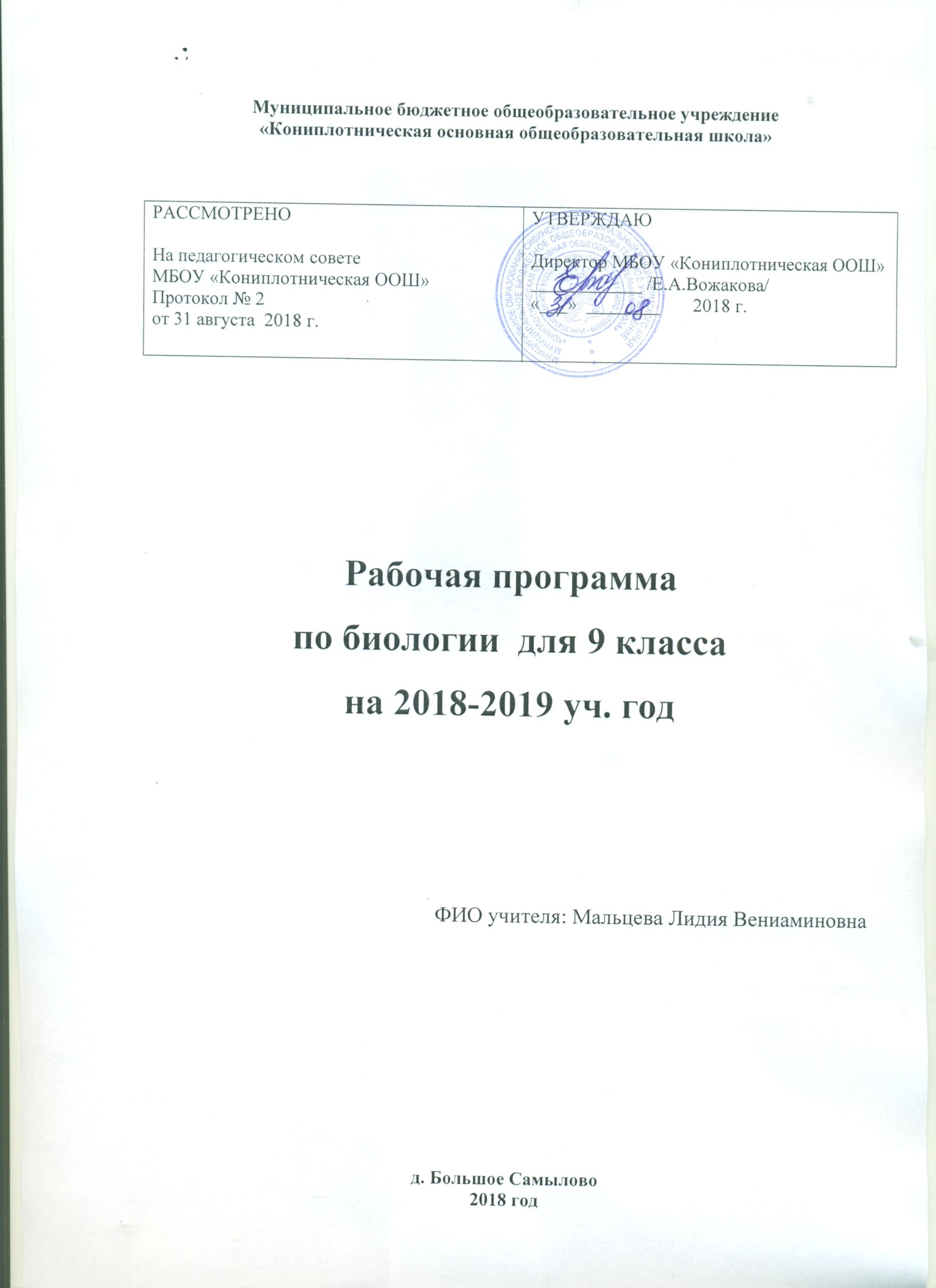 ПОЯСНИТЕЛЬНАЯ ЗАПИСКА.В курсе основ общей биологии учащиеся обобщают знания о жизни и уровнях её организации, раскрывают мировоззренческие вопросы о происхождении и развитии жизни на Земле, обобщают и углубляют понятия об эволюционном развитии организмов. Полученные биологические знания служат основой при рассмотрении экологии организма, популяции, биоценоза, биосферы. Завершается формирование понятия о ноосфере и об ответственности человека за жизнь на Земле.Преемственные связи между разделами обеспечивают целостность школьного курса биологии, а его содержание способствует формированию всесторонне развитой личности, владеющей основами научных знаний, базирующихся на биоцентрическом мышлении, и способной творчески их использовать в соответствии с законами природы и общечеловеческими нравственными ценностями.Изучение биологического материала позволяет решать задачи экологического, эстетического, патриотического, физического, трудового, санитарно-гигиенического воспитания школьников. Знакомство с красотой природы Родины, её разнообразием и богатством вызывает чувство любви к ней и ответственности за её сохранность. Учащиеся должны хорошо понимать, что сохранение этой красоты тесно связано с деятельностью человека. Они должны знать, что человек – часть природы, его жизнь зависит от неё и поэтому он обязан сохранить природу для себя и последующих поколений людей.Программа предполагает ведение фенологических наблюдений, опытнической и практической работы. Для понимания учащимися сущности биологических явлений в программу введены  лабораторные работы, демонстрации опытов, проведение наблюдений. Всё это даёт возможность направленно воздействовать на личность учащегося: тренировать память, развивать наблюдательность, мышление, обучать приёмам самостоятельной учебной деятельности, способствовать развитию любознательности и интереса к предмету.Для достижения базового уровня биологического образования необходимо добиться определенной завершенности знаний об условиях жизни, о разнообразии биосистем, закономерностях живой природы и о зависимостях в ее процессах и явлениях. Хотя в содержание курса включены основы различных областей биологии, его отличает целостность, поскольку главной идеей является выделение закономерностей исторического развития и разнообразия жизни на Земле, взаимозависимостей этих процессов и роли их в культуре человечества.Содержание программы отражает состояние науки и ее взаимосвязи с решением современных проблем общества. Учитывая, что проблема экологического образования приобрела в наши дни первостепенное значение, в программе данного курса существенное место занимает тема «Основы экологии», экологический аспект введен и в другие разделы курса.Рабочая программа по биологии для 9 класса составлена на основе Федерального компонента государственного стандарта среднего (полного) общего образования. Федеральный базисный учебный план для общеобразовательных учреждений РФ отводит 68 учебных часов для обязательного изучения начального курса биологии в 9-м классе основной школы из расчета 2 учебного часа в неделю. В том числе 7 часов отводится на выполнение лабораторных работ.Программа конкретизирует содержание предметных тем, предлагает распределение предметных часов по разделам курса, последовательность изучения тем и разделов с учетом межпредметных и внутрипредметных связей, логики учебного процесса, возрастных особенностей учащихся. .Рабочая программа по биологии для 9 класса составлена на основе Федерального компонента государственного стандарта среднего (полного) общего образования  и примерной программы для основного общего образования по биологии (базовый уровень):  «Природоведение. Биология. Экология. 5 – 11 классы: программы / И.Н. Пономарева, Т.С. Сухова, И.М. Швец.» – М.: Вентана-Граф, 2010Использование учебного и программно-методического комплекса.   Преподавание ориентировано на использование учебного и программно-методического комплекса, в который входят: Учебник:  Пономарева И.Н., Корнилова О.А., Чернова Н.М. «Биология. 9 класс. Учебник для учащихся общеобразовательных учреждений». Москва, «Вентана-Граф», 2011 год.Авторская программа: «Природоведение. Биология. Экология. 5 – 11 классы: программы / И.Н. Пономарева, Т.С. Сухова, И.М. Швец.» – М.: Вентана-Граф, 2010Методические пособия для учителя:«Биология в основной школе. Программы». Москва, «Вентана-Граф», 2006 год.Пономарева И.Н.  Биология: 9 класс: методич. пособие. – М.: Вентана-Граф, 2007Дудкина О.П. Биология. Развернутое тематическое планирование по программе И.Н. Пономаревой. – Волгоград: Учитель, 2011Основные цели  изучения курса биологии в 9 классе:           Изучение биологии в основной школе направлено на достижение следующих целей:освоение знаний о живой природе и присущих ей закономерностях; строении, жизнедеятельности и средообразующей роли живых организмов; человеке как биосоциальном существе; о роли биологической науки в практической деятельности людей; методах познания живой природы; овладение умениями применять биологические знания для объяснения процессов и явлений живой природы, жизнедеятельности собственного организма; использовать информацию о современных достижениях в области биологии и экологии, о факторах здоровья и риска; работать с биологическими приборами, инструментами, справочниками; проводить наблюдения за биологическими объектами и состоянием собственного организма, биологические эксперименты; развитие познавательных интересов, интеллектуальных и творческих способностей в процессе проведения наблюдений за живыми организмами, биологических экспериментов, работы с различными источниками информации;воспитание позитивного ценностного отношения к живой природе, собственному здоровью и здоровью других людей; культуры поведения в природе;иcпользование приобретенных знаний и умений в повседневной жизни для ухода за растениями, домашними животными, заботы о собственном здоровье, оказания первой помощи себе и окружающим; оценки последствий своей деятельности по отношению к природной среде, собственному организму, здоровью других людей; для соблюдения правил поведения в окружающей среде, норм здорового образа жизни, профилактики заболеваний, травматизма и стрессов, вредных привычек, ВИЧ-инфекции.Требования к уровню подготовки учащихся 9 классов.В результате изучения биологии ученик должен:знать/понимать:       • признаки биологических объектов: живых организмов; генов и хромосом; клеток и организмов растений, животных, грибов и бактерий; популяций; экосистем и агроэкосистем; биосферы; растений, животных и грибов своего региона;       • сущность биологических процессов: обмена веществ и превращения энергии, питания, дыхания, выделения, транспорта веществ, роста, развития, размножения, наследственности и изменчивости, регуляции жизнедеятельности организма, раздражимости, круговорота веществ и превращения энергии в экосистемах;   уметь:       • объяснять: роль биологии в формировании современной естественно-научной картины мира, в практической деятельности людей и самого ученика; родство, общность происхождения и эволюцию растений и животных (на примере сопоставления отдельных групп); роль различных организмов в жизни человека и его деятельности; взаимосвязи организмов и окружающей среды; роль биологического разнообразия в сохранении биосферы; необходимость защиты окружающей среды; родство человека с млекопитающими животными, место и роль человека в природе; взаимосвязи человека и окружающей среды; зависимость здоровья человека от состояния окружающей среды; причины наследственности и изменчивости, проявления наследственных заболеваний      • изучать биологические объекты и процессы: ставить биологические эксперименты, описывать и объяснять результаты опытов; наблюдать за ростом и развитием растений и животных, поведением животных, сезонными изменениями в природе; рассматривать на готовых микропрепаратах и описывать биологические объекты;       • распознавать и описывать: на таблицах основные части и органоиды клетки       • выявлять изменчивость организмов, приспособления организмов к среде обитания, типы взаимодействия разных видов в экосистеме;       • сравнивать биологические объекты (клетки, ткани, органы и системы органов, организмы, представителей отдельных систематических групп) и делать выводы на основе сравнения;       • определять принадлежность биологических объектов к определенной систематической группе (классификация);       • анализировать и оценивать воздействие факторов окружающей среды, факторов риска на здоровье человека, последствий деятельности человека в экосистемах, влияние его поступков на живые организмы и экосистемы;       • проводить самостоятельный поиск биологической информации: находить в тексте учебника отличительные признаки основных систематических групп; в биологических словарях и справочниках — значение биологических терминов; в различных источниках — необходимую информацию о живых организмах (в том числе с использованием информационных технологий);       использовать приобретенные знания и умения в практической деятельности и повседневной жизни для:       • соблюдения мер профилактики заболеваний, ВИЧ-инфекции, вредных привычек (курение, алкоголизм, наркомания),Содержание обучения9 класс (68 ч, 2 ч в неделю)1. Введение в основы общей биологии ( 3 ч )2. Основы учения о клетке ( 10 ч )  3. Размножение и индивидуальное развитие организмов (онтогенез) ( 5ч )4. Основы учения о наследственности и изменчивости ( 10 ч ) 5. Основы селекции растений, животных и микроорганизмов ( 4ч ) 6. Происхождение жизни и развитие органического мира ( 3 ч ) 7. Учение об эволюции ( 8 ч ) 8. Происхождение человека (антропогенез) ( 5 ч )9. Основы экологии ( 12 ч )                                                                     Перечень разделов и темКалендарно-тематический план на 2018-2019 учебный год по биологии для 9 классаРесурсное обеспечение рабочей программы:Пономарева И.Н., Корнилова О.А., Чернова Н.М. «Биология. 9 класс. Учебник для учащихся общеобразовательных учреждений». Москва, «Вентана-Граф», 2010 год.«Природоведение. Биология. Экология. 5 – 11 классы: программы / И.Н. Пономарева, Т.С. Сухова, И.М. Швец.» – М.: Вентана-Граф, 2010«Биология в основной школе. Программы». Москва, «Вентана-Граф»,  2010Дудкина О.П. Биология. Развернутое тематическое планирование по программе Пономарева И.Н.,Панина Г.Н., Симонова Л.В. Методическое пособие по биологии 9 класс. М «Вентана- Граф» 2016Контрольно – измерительные материалы по биологии 9 класс, М, «ВАКО» 2017Элементы обязательного минимума образованияТребования к уровню подготовки обучающихсяТребования к уровню подготовки обучающихсяЭлементы обязательного минимума образованияЗнатьУметьБиология – наука о живом мире.Разнообразие и общие свойства живых организмов. Признаки живого: клеточное строение, обмен веществ и превращение энергии, раздражимость, гомеостаз, рост, развитие, воспроизведение, движение, адаптация.Многообразие форм жизни, их роль в природе. Уровни организации живой природы.общие свойства живого;многообразие форм жизни;уровни организации живой природыобъяснять значение биологических знаний для современного человека;давать характеристику уровням организации живой природыЭлементы обязательного минимума образованияТребования к уровню подготовки обучающихсяТребования к уровню подготовки обучающихсяЭлементы обязательного минимума образованияЗнатьУметь         Краткий экскурс в историю изучения клетки. Цитология – наука, изучающая клетку.           Клетка как основная структурная и функциональная единица организмов.           Разнообразие клеток: эукариоты и прокариоты, автотрофы и гетеротрофы (на примере строения клеток животных и растений). Вирусы – неклеточная форма жизни.         Химический состав клетки: неорганические и органические вещества, их разнообразие и свойства. Вода и её роль в клетках. Углеводы, жиры и липиды. Белки, аминокислоты. Структура и функции белков в клетке. Ферменты, их роль. Нуклеиновые кислоты, их структура и функции. Механизм самоудвоения ДНК.         Строение клетки. Строение и функции ядра. Строение хромосом. Цитоплазма и основные органоиды, их функции в клетке.         Обмен веществ  и превращение энергии – основа жизнедеятельности клетки.         Биосинтез белка в клетке. Биосинтез углеводов в клетке (фотосинтез). Роль пигмента хлорофилла. Космическая роль зелёных растений.         Обеспечение клетки энергией в процессе дыхания. Воздействие факторов внешней среды на процессы в клетке.основные положения клеточной теории;химическая организация клетки: строе  ние и функции воды и минеральных солей, белков, липидов, углеводов, нуклеиновых кислот, АТФ;строение и функции основных органоидов клетки;особенности клеток про- и эукариот;сущность пластического и энергетического обмена веществ;сущность биосинтеза белка;фотосинтез, его значениепользоваться цитологической терминологией;характеризовать основные положения клеточной теории;объяснять роль химических веществ в жизни клетки;пользоваться микроскопом, готовить и рассматривать микропрепараты;рассказывать о форме, величине и строении клеток, рассматриваемых под микроскопомЭлементы обязательного минимума образованияТребования к уровню подготовки обучающихсяТребования к уровню подготовки обучающихсяЭлементы обязательного минимума образованияЗнатьУметь         Типы размножения организмов: половое и бесполое. Вегетативное размножение.         Деление клетки эукариот. Клеточный цикл: подготовка клетки к делению (интерфаза). Митоз и его фазы. Деление клетки прокариот.         Сущность мейоза. Особенности половых клеток. Оплодотворение. Сущность зиготы. Биологическая роль полового и бесполого способов размножения.         Онтогенез и его этапы. Эмбриональное и постэмбриональное развитие организмов. Влияние факторов среды на онтогенез. Вредное действие алкоголя, курения и наркотиков на онтогенез человека. Экологическое состояние территории проживания и здоровье местного населения. формы размножения организмов: бесполое и половое;способы деления клеток;фазы митоза;видовое постоянство числа хромосом;диплоидный и гаплоидный набор хромосом;биологическое значение митоза и мейоза;оплодотворение;развитие оплодотворенной яйцеклетки: бластула, гаструла;пользоваться терминологией;определять на микропрепарате и характеризовать фазы митозаЭлементы обязательного минимума образованияТребования к уровню подготовки обучающихсяТребования к уровню подготовки обучающихсяЭлементы обязательного минимума образованияЗнатьУметь         Краткий экскурс в историю генетики. Основные понятия генетики: ген, генотип, фенотип, наследственность, изменчивость. Закономерности изменчивости организмов.         Закономерности наследования признаков. Генетические эксперименты Г.Менделя. Закон единообразия гибридов первого поколения. Закон расщепления. Доминантные и рецессивные признаки. Гомозиготы и гетерозиготы.         Хромосомная теория наследственности. Взаимодействие генов и их множественное действие. Определение пола. Наследование признаков, сцепленных с полом. Наследственные болезни человека. Значение генетики в медицине и здравоохранении.         Закономерности изменчивости. Виды изменчивости: наследственная и ненаследственная. Генотипическая (комбинативная и мутационная) изменчивость. Модификационная изменчивость. Онтогенетическая изменчивость. Причины изменчивости. Опасности загрязнения природной среды мутагенами. Использование мутаций для выведения новых форм растений. Генетически модифицированные организмы, их значение.        Понятие о генофонде. Понятие о генетическом биоразнообразии в природе и хозяйстве.генетическую символику и терминологию;законы Менделя;схемы скрещивания;хромосомное определение пола;особенности изучения наследственности человека;модификационную и мутационную изменчивость, их причины;значение генетики для медицины и здравоохраненияхарактеризовать методы и законы наследственности;решать задачи на моно- и дигибридное скрещиваниеЭлементы обязательного минимума образованияТребования к уровню подготовки обучающихсяТребования к уровню подготовки обучающихсяЭлементы обязательного минимума образованияЗнатьУметь       Генетические основы селекции организмов. Задачи и методы селекции. Учение Н.И.Вавилова о центрах многообразия и происхождения культурных растений.       Достижения селекции растений. Особенности методов селекции животных. Достижения селекции животных. Особенности региональной флоры и фауны.       Основные направления селекции микроорганизмов. Клеточная инженерия и её роль в микробиологической промышленности. Понятие о биотехнологии.основные методы селекции растений: гибридизация и отбор (массовый и индивидуальный);основные методы селекции животных: родственное и неродственное скрещивание;что такое биотехнологияпользоваться научной терминологией;характеризовать основные методы селекции, приводить примерыЭлементы обязательного минимума образованияТребования к уровню подготовки обучающихсяТребования к уровню подготовки обучающихсяЭлементы обязательного минимума образованияЗнатьУметь       Представления о возникновении жизни на Земле в истории естествознания. Теория А.И. Опарина и современная теория возникновения жизни на Земле.       Появление первичных живых организмов. Зарождение обмена веществ. Возникновение матричной основы передачи наследственности. Предполагаемая гетеротрофность первичных организмов. Раннее возникновение фотосинтеза и биологического круговорота веществ. Автотрофы, гетеротрофы, симбиотрофы.Эволюция прокариот и эукариот. Влияние живых организмов на состав атмосферы, осадочных пород; участие в формировании первичных почв. Возникновение биосферы.        Этапы развития жизни на Земле. Основные приспособительные черты наземных растений. Эволюция наземных растений. Освоение суши животными. Основные черты приспособленности животных к наземному образу жизни.         Появление человека. Влияние человеческой деятельности на природу Земли.развитие взглядов на возникновение жизни;основные этапы возникновения жизни ;основные эры развития жизни на Земле, важнейшие событиядавать определение понятия жизни;характеризовать основные этапы возникновения и развития жизниЭлементы обязательного минимума образованияТребования к уровню подготовки обучающихсяТребования к уровню подготовки обучающихсяЭлементы обязательного минимума образованияЗнатьУметь        Основные положения теории Ч.Дарвина об эволюции органического мира. Искусственный отбор и его роль в создании новых форм. Изменчивость организмов в природных условиях. Движущие силы эволюции: наследственность, изменчивость, борьба за существование, естественный  и искусственный отбор. Приспособленность как результат естественного отбора. Относительный характер приспособленности. Многообразие видов – результат эволюции.         Современные представления об эволюции органического мира, основанные на популяционном принципе. Вид, его критерии. Популяционная структура вида. Популяция как форма существования вида и единица эволюции. Элементарный материал и факторы эволюции.        Процессы видообразования. Понятие о микроэволюции и макроэволюции. Биологический прогресс и биологический регрессс. Основные направления эволюции: ароморфоз, идиоадаптация, дегенерация. Основные закономерности эволюции.        Влияние деятельности человека на микроэволюционные процессы в популяциях. Проблемы исчезновения и сохранения редких видов. Ценность биологического разнообразия в устойчивом развитии природы. эволюционную теорию Ч. Дарвина;движущие силы эволюции: наследственная изменчивость, борьба за существование, естественный отбор;доказательства эволюции органического мира: сравнительно-анатомические, эмбриологические и палеонтологические;вид, его критерии;популяция как структурная единица вида и элементарная единица эволюции;формирование приспособлений в процессе эволюции;видообразование: географическое и экологическое;главные направления эволюции: прогресс и регресс;пути достижения биологического прогресса: ароморфоз, идиоадаптация, дегенерацияпользоваться научной терминологией;характеризовать учение Ч. Дарвина об эволюции, движущие силы эволюции, критерии вида;иллюстрировать примерами главные направления эволюции;выявлять ароморфозы у растений, идиоадаптации и дегенерации у животныхЭлементы обязательного минимума образованияТребования к уровню подготовки обучающихсяТребования к уровню подготовки обучающихсяЭлементы обязательного минимума образованияЗнатьУметь         Место человека в системе органического мира. Человек как вид, его сходство с животными и отличие от них.         Доказательства эволюционного происхождения человека от животных. Морфологические и физиологические отличительные особенности человека. Речь как средство общения у людей. Биосоциальная сущность человека. Взаимосвязь социальных и природных факторов в эволюции человека. Социальная и природная среда, адаптация к ней человека.         Человеческие расы, их родство и происхождение. Человек как единый биологический вид. Движущие силы и этапы  эволюции человека: древнейшие, древние и современные люди, становление Человека разумного. Человек как житель биосферы и его влияние на природу Земли.факты, свидетельствующие о происхождении человека от животных;движущие силы антропогенеза: биологические и социальные;этапы антропогенеза;расы, их краткая характеристикахарактеризовать биологические и социальные факторы антропогенеза;давать характеристику древнейшим, древним и первым современным людям;определять по рисункам расы человекаЭлементы обязательного минимума образованияТребования к уровню подготовки обучающихсяТребования к уровню подготовки обучающихсяЭлементы обязательного минимума образованияЗнатьУметьЭкология – наука о взаимосвязях организмов с окружающей средой. Среда – источник веществ, энергии и информации. Среды жизни на Земле: водная, наземно-воздушная, почвенная, другие организмы как среда обитания.       Экологические факторы среды: абиотические, биотические и антропогенные. Основы закономерности действия факторов среды на организмы.       Приспособленность организмов к действию отдельных факторов среды (на примере температуры и влажности): экологические группы их жизненные формы организмов; суточные и сезонные ритмы жизнедеятельности организмов. Биотические связи в природе. Экологическое биоразнообразие на Земле и его значение.       Основные понятия экологии популяций. Основные характеристики популяции; рождаемость, выживаемость, численность; плотность, возрастная и половая структура; функционирование в природе.        Динамика численности популяций в природных сообществах. Биотические связи в регуляции численности.        Понятие о биоценозе, биогеоценозе и экосистеме. Компоненты экосистемы: продуценты, консументы, редуценты. Круговорот веществ и поток энергии как основа устойчивости. Роль разнообразия видов в устойчивости биогеоценоза.       Развитие и смена биогеоценозов. Устойчивые и неустойчивые биогеоценозы. Понятие о сукцессии как процессе развития сообществ от неустойчивых к устойчивым (на примере восстановления леса на месте гари или пашни). Разнообразие наземных и водных экосистем. Естественные и искусственные биогеоценозы. Изменения в экосистемах под влиянием деятельности человека.         Биосфера как глобальная экосистема. Учение В.И.Вернадского о роли живого вещества в преобразовании верхних слоёв Земли. Биологический круговорот веществ и поток энергии в биосфере. Роль биологического разнообразия в устойчивом развитии биосферы.        Экология как научная основа рационального использования природы и выхода из глобальных экологических кризисов. Роль биологического и экологического образования, роль экологической культуры человека в решении проблемы устойчивого развития природы и общества.предмет и задачи экологии;основные экологические факторы;структуру и функции биогеоценозов;основные пищевые цепи;что такое биосфера;границы биосферы;биомассу поверхности суши и Мирового океана;функции живого вещества;роль человека в биосферепользоваться научной терминологией;характеризовать экологические факторы;приводить примеры биогеоценозов;составлять цепи питанияопределять границы биосферы;характеризовать функции живого вещества;приводить положительные и отрицательные примеры влияния деятельности человека на биосферуТемаКоличествочасовЛабораторные работыВведение в основы общей биологии.3Основы учения о клетке.10Л/р №1 «Сравнение растительной и животной клеток»Размножение и индивидуальное развитие организмов (онтогенез).5Л/р. № 2. Рассмотрение микропрепаратов делящихся клеток.Основы учения о наследственности и изменчивости.10Л/р. № 3. Решение генетических задач.Основы учения о наследственности и изменчивости.10Л/р. № 4.  Выявление генотипических и фенотипических проявлений у растений разных видов (или сортов), произрастающих в неодинаковых условияхОсновы селекции растений, животных и микроорганизмов.4Происхождение жизни и развитие органического мира.3Учение об эволюции.8Л/р №5. Изучение изменчивости у организмов.Происхождение человека (антропогенез).5Основы экологии.12Л/р №6. Приспособленность организмов к среде обитанияОсновы экологии.12Л/р №7. Оценка качества окружающей среды.Повторение, итоговое тестирование.8Итого68№Тема урокаТип урокаЭлементы содержанияТребования к уровню подготовки.Домашнее заданиеДатаВведение в основы общей биологии(3 часа)Введение в основы общей биологии(3 часа)Введение в основы общей биологии(3 часа)Введение в основы общей биологии(3 часа)Введение в основы общей биологии(3 часа)Введение в основы общей биологии(3 часа)1.Биология – наука о живом мире.Вводный урокБиофизика, биохимия, генетика, бионика.Научное исследование, научный факт, наблюдение.Становление биологии как науки.Знать:Комплексные науки с биологией; что такое научное исследование и его этапы.Уметь:Самостоятельно проводить научное исследование.Гл. 1, § 1, в. 1-305.092.Общие свойства живых организмов.Комбинированный урокОсновные понятия: жизнь, открытая система, наследственность. Изменчивость. Отличительные особенности живых организмов от неживых: единый принцип организации, обмен веществ и энергии.Особенности развития: упорядоченность. Постепенность, последовательность, реализация наследственной информации.Знать:Свойства живогоУметь выделять:Особенности развития живых организмов§ 2, рис. 1, в. 1-306.093. Многообразие форм живых организмов.Комбинированный урокОсновные понятия: таксон ,система, иерархия.Уровни организации живой природы. Многообразие живых организмов. Краткая характеристика естественной классификации живых организмов. Царства живой природыЗнать:Уровни организации жизни и элементы, образующие уровень.Основные царства живой природы.Основные таксономические единицы.Уметь:Определять принадлежность биологических объектов к уровню организации и систематической группе.§ 3, рис. 2-3, в. 1-312.09Основы учения о клетке(10 часов, л/р - 1)Основы учения о клетке(10 часов, л/р - 1)Основы учения о клетке(10 часов, л/р - 1)Основы учения о клетке(10 часов, л/р - 1)Основы учения о клетке(10 часов, л/р - 1)Основы учения о клетке(10 часов, л/р - 1)4.Цитология - наука, изучающая клетку.Урок изучения и первичного закрепления новых знанийКлетка-основная структурная единица организмов. Клетка как биосистема. Клеточное строение организмов, как доказательство их родства, единства живой природы .Основные положения клеточной теории Т.Шванна и М.Шлейдена. Уметь: Приводить примеры организмов,имеющих клеточное и неклеточное строение.Называть жизненные свойств клетки и положения клеточной теории.Объяснять общность происхождения растений и животных.Гл. 2, § 4, сх. 4, в. 1-313.095.Химический состав клетки.Урок изучения и первичного закрепления новых знанийМикро- и макроэлементы, углеводы, липиды, гормоны.Особенности химического состава клетки. Микро- и макроэлементы, их вклад в образовании органических и неорганических  молекул живого вещества.Роль неорганических веществ: вода,минер.соли.Уметь: Приводить примеры микро- и макроэлементов, а так же веществ, относящихся к липидам и углеводамНазывать неорганич и органич вещества клетки.Характеризовать биологич значение микро и макроэлементов, биологич роль воды, солей неорганических кислот.§ 5, рис. 5-6, в. 1-319.096.Белки и нуклеиновые кислоты.Комбинированный урокБелки, аминокислоты, их роль в организме.Структура и функции белков. Ферменты. Нуклеиновые кислоты и их структура.Уметь: Давать полные названия нуклеиновым кислотам ДНК и РНК.Называть продукты, богатые белками. Нахождение молекулы ДНК в клетке. Мономер нуклеиновых кислот.Приводить примеры белков, выполняющих различные функции.Перечислять виды молекул РНК.Характеризовать функции белков и нуклеиновых кислот.§ 6, рис. 7-8, в. 1-320.097-8.Строение клетки. Органоиды клетки и их функции.Л/р №1 «Сравнение растительной и животной клеток»Комбинированный урокОрганоиды, цпл, эу- и прокариоты.Строение клетки. Строение и функции ядра. Клетки бактерий. Клеточное строение организмов как док-во их родства , единства живой природы. Вирусы – неклеточная форма жизни. Лизосомы. Митохондрии. Пластиды.Клеточный центр, цитоскелет, микротрубочки, центриоли, реснички, жгутики. Эндоплазматическая сеть. Рибосомы. Комплекс Гольджи.Уметь: Различать по немому рисунку  прокариот и эукариот.Называть способы проникновения веществ в клетку и функции основных органоидов клетки. Называть функции  основных органоидов клетки.§ 7, рис. 9-12, в. 1-3, § 8, в. 1-326.0927.099.Обмен веществ - основа существования клетки. Комбинированный урокАссимиляция, диссимиляция, фермент. Обмен веществ и превращение энергии – признак живых организмов. Ассимиляция и диссимиляция – противоположные процессы. Уметь: Давать определения понятиям ассимиляция, диссимиляция.Называть этапы обмена веществ, роль ,АТф и ферментов в о\в.Характеризовать сущность процесса о\в§ 9, рис. 13, в. 1-303.1010.Биосинтез белков в живой клетке.Комбинированный урокГен, генетический код, триплет, кодон, антикодон, полисома, трансляция, транскрипция.Обмен веществ и превращение энергии – признак живых организмов. Свойства генетического кода: избыточность, специфичность, универсальность.Механизмы трансляции и транскрипции. Принцип комплиментарности. Реализация наследственной информации в клетке.Уметь: Давать определения понятиям ген, ассимиляция.Называть свойства генетического кода, роль и-РНК и т-Рнк в биосинтезе белкаАнализировать содержание определений: триплет, кодон, антикодон, полисома, трансляция, транскрипция.Характеризовать сущность процесса трансляции и транскрипции.§ 10, рис. 14-15, в. 1-304.1011.Биосинтез углеводов – фотосинтез.Комбинированный урокПитание, фотосинтез, фотолиз. Питание. Различия организмов по способу питания. Фотосинтез. Роль пигмента хлорофилла. Космическая роль зеленых растений. Хлоропласты. Световая и темновая фазы фотосинтеза.Уметь: Давать определения понятиям питание, автотрофы, фотосинтез.Называть органы растения где происходит фотосинтез, роль пигмента хлорофилла.Характеризовать фазы фотосинтеза.§ 11, рис. 16-17, в. 1-310.1012Обеспечение клеток энергией.Комбинированный урокГликолиз, брожение, дыхание.Обеспечение клетки энергией в процессе дыхания. Биологическое окисление. Результаты преобразования энергии.Этапы энергетического обменаУметь: Давать определение понятию  диссимиляция.Анализировать содержание определений: Гликолиз, брожение, дыхание.Перечислять этапы процесса диссимиляции.Называть вещества источники энергии, продукты реакции этапов обмена веществ, локализацию в клетке этапов обмена веществ.Описывать роль АТФ в обмене веществ.§ 12, рис. 18, в. 1-311.1013.Урок-зачёт. Основы учения о клетке.повт. Гл. 2, тетрадь17.10Размножение и индивидуальное развитие организмов (онтогенез)(5 часов, л/р - 1)Размножение и индивидуальное развитие организмов (онтогенез)(5 часов, л/р - 1)Размножение и индивидуальное развитие организмов (онтогенез)(5 часов, л/р - 1)Размножение и индивидуальное развитие организмов (онтогенез)(5 часов, л/р - 1)Размножение и индивидуальное развитие организмов (онтогенез)(5 часов, л/р - 1)Размножение и индивидуальное развитие организмов (онтогенез)(5 часов, л/р - 1)14.Типы размножения.Урок изучения и первичного закрепления новых знанийРазмножение, бесполое и вегетативное размножение, гаметы, гермафродиты.Половое и бесполое размножение. Бесполое размножение – древнейший способ размножения. Виды бесполого размножения: почкование, деление  тела, спорообразование. Виды вегетативного размноженияУметь: Давать определение понятию  размножение.Называть основные формы размножения, виды полового и бесполого размножения, способы вегетативного размножения.Приводить примеры растений и животных с различными формами и видами размножения.Характеризовать сущность бесполого и полового размножения.Объяснять биологическое значение бесполого размножения.Гл. 3, § 13, рис. 19, в. 1-318.1015.Деление клетки. Митоз.Л/р. № 2. Рассмотрение микропрепаратов делящихся клеток.Комбинированный урокМитотический цикл, интерфаза, митоз, редупликация, хроматиды.Деление клетки эукариот. Биологический смысл и значение митоза. Деление клетки прокариот.Уметь: Называть процессы , составляющие жизненный цикл клетки, фазы митотического цикла.Описывать процессы, происходящие в различных фазах митоза.§ 14, рис. 20-22, в. 1-424.1016.Образование половых клеток. Мейоз.Комбинированный урокОплодотворение, гаметогенез, мейоз, конъюгация, перекрест хромосом.Половое размножение растений и животных, его биологическое значение.Половые клетки: строение и функции. Образование половых клеток (гаметогенез). Осеменение. Оплодотворение.Уметь: Узнавать и описывать по рисунку половые клетки.Выделять различия мужских и женских половых клеток.Выделять особенности бесполого и полового размножения.Объяснять биологическое значение полового размножения, сущность и биологич значение оплодотворения.Использовать ресурсы Интернета для составления справки о генетических заболеваниях, связанных с нарушением деления половых клеток.§ 15, рис. 23-24, в. 1-425.1017.Индивидуальное развитие организма.Комбинированный урокОплодотворение, онтогенез, эмбриогенез.Рост и развитие организмов. Онтогенез и его этапы. Эмбриональное и постэмбриональное развитие.Дробление, гаструляция, органогенез.Закон зародышевого сходства (закон К.Бэра)Уметь: Давать определения понятиям Оплодотворение, онтогенез, эмбриогенез.Называть начало и окончание постэмбрионального развития, виды постэмбр развития.Характеризовать сущность эмб и постэмбр периодов развитияАнализировать и оценивать влияние факторов риска на здоровье, использовать приобретенные знания для профилактики вредных привычек.§ 16, в. 1-307.1118.Тестирование Размножение и индивидуальное развитие организмовповт. Гл. 3, тетради08.11Основы учения о наследственности и изменчивости(10 часов, л/р - 2)Основы учения о наследственности и изменчивости(10 часов, л/р - 2)Основы учения о наследственности и изменчивости(10 часов, л/р - 2)Основы учения о наследственности и изменчивости(10 часов, л/р - 2)Основы учения о наследственности и изменчивости(10 часов, л/р - 2)Основы учения о наследственности и изменчивости(10 часов, л/р - 2)19. Основные понятия генетики.Из истории развития генетики. Урок изучения и первичного закрепления новых знанийАллельные гены, ген, генотип, изменчивость, наследственность, фенотип.Наследственность и изменчивость -  свойства организмов. Генетика – наука о закономерностях наследственности и изменчивости.Уметь: Давать определения понятиям Аллельные гены, ген, генотип, изменчивость, наследственность, фенотипНазывать признаки биологических объектов – генов и хромосом.Характеризовать сущность биологич процессов наследственности и изменчивости.Объяснять причины наследственности и изменчивости, роль генетики в формировании современной научной картины мира, в практической деятельности людей.Гл. 4, § 17, в. 1-4; § 18, в. 1-314.1120.Генетические опыты Г.Менделя.Комбинированный урокГомо- ,гетерозигота, доминантный и рецессивный признаки, моногибридное скрещивание.Использование Менделем гибридологического метода. Моногибридное скрещивание. Неполное доминирование. Анализирующее скрещивание. Цитологические основы закономерностейПравило единообразия. Закон расщепления. Гипотеза чистоты гамет.Уметь: Давать определения понятиям Гомо- ,гетерозигота, доминантный и рецессивный признаки, моногибридное скрещивание.Приводить примеры доминантных и рецессивных признаков.Воспроизводить формулировки правила единообразия и правила расщепления.Описывать механизм проявления закономерностей моногибридного скрещивания, механизм неполного доминирования.§ 19, рис. 26-28, в. 1-415.1121.Дигибридное скрещивание. Третий закон Г.Менделя.Комбинированный урокГенотип, дигибридное скрещивание, полигибридное скрещивание, фенотип.Условия проявления закона независимого наследования. Соотношения генотипов и фенотипов независимого наследования 9:3:3:1.Закон независимого наследования.Уметь: Описывать механизм проявления закономерностей дигибридного скрещивания.Называть условия закона независимого наследования.Анализировать содержание определений основных понятий, схему дигибридного скрещивания.§ 20, рис. 29, в. 1-421.1122.Сцепленное наследование генов и кроссинговер.Комбинированный урокГомологичные хромосомы, локус гена, перекрест, конъюгация, сцепленные гены.Расположение генов : в одной или разных хромосомах. Линейное расположение генов.Условие выполнения закона Т.Моргана.Перекрест хромосом -  источник генетической изменчивости.Уметь: Давать определения понятиям Гомологичные хромосомы, конъюгация.Объяснять причины перекомбинации признаков при сцепленном наследовании.§ 21, в. 1-422.1123.Взаимодействие генов.Комбинированный урокАллельные гены, генотип, доминирование, фенотип.Генотип – система взаимодействующих генов. Качественные и количественные признаки. Характер взаимодействия: дополнение, подавление, суммарное действие. Влияние количества генов на проявление признаков.Уметь: Приводит примеры аллельного и неаллельного взаимодействия генов.Называть характер взаимодействия генов.Описывать проявление множественного действия гена.§ 22, в. 1-428.1124.Наследование признаков, сцепленных с полом.Л/р. № 3. Решение генетических задач.Комбинированный урокГетеро- и гомогаметный пол, половые хролмосомы. Наследственные заболевания , сцепленные с полом.Расщепление фенотипа по признаку определения пола.Закон сцепленного наследования.Уметь:Называть типы хромосом в генотипе, число аутосом и половых хромосом у человекаПриводить примеры наследственных заболеваний, сцепленных с полом.Решать простейшие генетические задачи.§ 23, рис. 31-32, табл. 1, в. 2-429.1125.Наследственная изменчивость.Комбинированный урокГеном, изменчивость, мутации, мутаген, полиплоидия.Основные формы изменчивости. Виды мутаций по степени изменения генотипа: генные, геномные, хромосомные..Уметь:Называть причины ,обеспечивающие явление наследственности, биологическую роль хромосом, основные формы изменчивости.Приводить примеры генных и геномных мутаций.Называть виды наследственной изменчивости, уровни изменения генотипа, виды мутаций, свойства мутаций.§ 24, табл. 205.1226.Другие типы изменчивости.Л/р. № 4.  Выявление генотипических и фенотипических проявлений у растений разных видов (или сортов), произрастающих в неодинаковых условияхКомбинированный урокВариационная кривая, изменчивость, модификация, норма реакции.Зависимость проявления действия генов от условий внешней среды. Характеристики модификационной изменчивости. Наследование способности проявлять признак в определенных условиях.Уметь:Давать определение термину изменчивость.Приводить примеры ненаследственной изменчивости, нормы реакции признаков, зависимости проявления нормы реакции от условий окружающей среды.Анализировать содержание основных понятий.Выявлять и описывать разные формы изменчивости организмов.§ 25, рис. 34-36, табл. 3, в. 1-206.1227.Наследственные болезни, сцепленные с полом.Группы наследственных болезней.Генные болезни и аномалии.Хромосомные болезни.Диагностика заболеваний.Безопасность жизнедеятельности.Уметь:Раскрывать понятие генных болезней и аномалии:наследование, сцепленное с полом и локализованное в X- и Y-хромосомах (дальтонизм, гемофилия).Хромосомная болезнь – синдром Дауна. Составление родословных.§ 26, рис. 37-39, в. 3-412.1228.Урок-зачётОсновы генетикиповт: генетика, задачи13.12Основы селекции растений, животных и микроорганизмов(4 часа)Основы селекции растений, животных и микроорганизмов(4 часа)Основы селекции растений, животных и микроорганизмов(4 часа)Основы селекции растений, животных и микроорганизмов(4 часа)Основы селекции растений, животных и микроорганизмов(4 часа)Основы селекции растений, животных и микроорганизмов(4 часа)29.Генетические основы селекции организмов.Комбинированный урокСелекция.Наследственность и изменчивость-основа искусственного отбора. Центры происхождения культурных растений.Независимое одомашнивание близких растений в различных центрах. Учение Н.И.Вавилова о центрах.Уметь:Называть практическое значение генетики.Приводить примеры пород животных и сортов растений, выведенных человеком.Анализировать содержание основных понятий.Характеризовать  роль учения Вавилова для развития селекции.Объяснять причину совпадения центров многообразия культурных растений с местами расположения древних цивилизаций; значение для селекционных работ закона гомологических рядов.Гл. 4, § 27,рис. 40-41, в. 1-319.1230. Особенности селекции растений.Комбинированный урокГетерозис, гибридизация, депрессия, мутагенез, сорт.Применение знаний о наследственности и изменчивости, искусственном отборе при выведении новых сортов. Основные методов селекции: гибридизация и отбор.Виды искус отбора: массовый и индивидуальный. Гибридизация: близкородственная , межсортовая и межвидовая. Искус мутагенез. Приемы выращивания и разведения культурных растений.Уметь:Давать определение термину порода, сорт.Называть методы селекции.Приводить примеры сортов культурных растений.Объяснять роль биологии в практической деятельности людей и самого ученика.Использовать приобретенные знания в практической деятельности для выращивания и размножения культурных растений, ухода за ними.§ 28, в. 1-320.1231.Центры многообразия и происхождения культурных растений.Исследования Н.И.Вавилова.Учение о центрах происхождения культурных растений.Уметь:Иметь представление о центрах происхождения культурных растений.§ 29, табл. 4, рис. 42, в. 1-326.1232.Особенности селекции животных.Основные направления селекции микроорганизмов.Комбинированный урокМутагенез, порода.Применение знаний о наследственности и изменчивости, искусственном отборе при выведении новых пород. Основные методов селекции животных: гибридизация и отбор. Виды искус отбора: массовый и индивидуальный. Гибридизация: близкородственная , межвидовая. Искус мутагенез. Приемы выращивания и разведения домашних животных..Уметь:Давать определение термину порода, сорт.Называть методы селекции животных.Приводить примеры пород домашних животных.Объяснять роль биологии в практической деятельности людей и самого ученика.Использовать приобретенные знания в практической деятельности для выращивания и размножения домашних животных, ухода за ними.§ 30, в. 3-4; § 31, рис. 44, в. 3-427.12Происхождение жизни и развитие органического мира(3 часа)Происхождение жизни и развитие органического мира(3 часа)Происхождение жизни и развитие органического мира(3 часа)Происхождение жизни и развитие органического мира(3 часа)Происхождение жизни и развитие органического мира(3 часа)Происхождение жизни и развитие органического мира(3 часа)33.Представления о возникновении жизни на Земле.Современные представления о возникновении жизни на Земле.Урок изучения и первичного закрепления новых знанийГипотеза, коацерваты, пробионты.Гипотеза происхождения жизни А.И.Опарина.Химический, предбиологически, биологический и социальный этапы развития живой материи.Уметь:Давать определение термину гипотезаНазывать этапы развития жизниОбъяснять роль биологии в формировании современной естественно-научной картины мира.§ 32, рис 46, в 1-3; § 33, в 2-316.0134.Значение фотосинтеза и биологического круговорота веществ в развитии жизни.Комбинированный урокАвтотрофы, гетеротрофы, про- и эукариоты.Этапы развития жизни Химический, предбиологически, биологический и социальный этапы развития живой материи.Происхождение эукариотической клетки.Уметь:Давать определение термину Автотрофы, гетеротрофы, про- и эукариотыОписывать начальные этапы биолгической эволюции§ 34, в 1-317.0135.Этапы развития жизни на Земле.Комбинированный урокАроморфоз, идиоадаптация.Изменение  животного и растительного мира. Усложнение растительного животного мира  в процессе эволюцииУметь:Давать определение термину Ароморфоз, идиоадаптация.приводить примеры растений и животных, существовавших в разные периоды развития земли.§ 35, в 1-323.01Учение об эволюции(8 часов, л/р - 1)Учение об эволюции(8 часов, л/р - 1)Учение об эволюции(8 часов, л/р - 1)Учение об эволюции(8 часов, л/р - 1)Учение об эволюции(8 часов, л/р - 1)Учение об эволюции(8 часов, л/р - 1)36.Идея развития органического мира в биологии. Основные положения теории Ч.Дарвина об эволюции органического мира.Комбинированный урокПоявление идей об эволюции.Теория эволюции Ж-Б. Ламарка.Исследования Ч. Дарвина.Движущие силы эволюции.Роль естественного отбора в эволюции.Значение работ Ч. Дарвина.Уметь:Давать определение термину эволюция.Описывать предпосылки учения Дарвина.Знать основные факторы движущих сил эволюции, приводить примеры.§ 36, в 1-3; § 37, рис 47-48, в 2-324.0137.Современные представления об эволюции органического мира.Комбинированный урокПопуляция как элементарная единица эволюции.Важнейшие понятия СТЭ.Элементарные факторы эволюции.Уметь:Объяснять роль биологии в формировании современной естественно-научной картины мира; сущность биологического процесса эволюции на современном уровне.§ 38, рис 49-50, в 1-330.0138.Вид, его критерии и структура.Комбинированный урокПонятие о виде.Критерии вида.Уметь:Называть признаки популяцииПеречислять критерии видаАнализировать содержание определения понятий вид, популяция.Приводить примеры видов животных и растений; практического значения изучения популяции§ 39, рис 51, в 2-331.0139.Процессы видообразования.Комбинированный урокПонятие о микроэволюции.Видообразование в результате географической изоляции.Видообразование в пределах одного ареала.Уметь:Приводить примеры различных видов изоляцииОписывать сущность и этапы географического и экологического видообразования.§ 40, рис 52, в 1-306.0240. Макроэволюция – результат микроэволюций.Комбинированный урокМакроэволюция как процесс образования крупных систематических единиц.Уметь:Раскрывать сущность эволюционных изменений, обеспечивающих движение группы организмов в том или ином эволюционном направлении.§ 41, в 1-307.0241. Основные направления эволюцииКомбинированный урокПрогресс и регресс в животном мире.Направления биологического прогресса.Ароморфоз, идиоадаптация, общая дегенерация.Уметь:Давать определения понятиям прогресс и регресс.Давать определения понятиям Макроэволюция, ароморфоз, идиоадаптация, дегенерацияНазывать основные направления эволюции.Приводить примеры ароморфозов и идиоадаптаций.Различать понятия микро - и макроэволюция.Объяснять роль биологии в формировании современной естественнонаучной картины мира; сущность биологического процесса эволюции на современном уровне.§ 42, рис 53-55, в 2-3, доклад о Север-цове А.Н.13.0242.Основные закономерности биологической эволюции.Л/р №5. Изучение изменчивости у организмов.Комбинированный урокНеобратимый характер эволюции.Прогрессивное усложнение форм жизни.Эволюция – процесс непрограммированного развития живой природы.Относительность приспособленности видов к среде обитания.Уметь:Называть антропогенные факторы воздействия на экосистемыАнализировать и оценивать последствия деятельности человека в экосистемах; влияние собственных поступков на живые организмы и экосистемы; роль биологического разнообразия в сохранении биосферы.§ 43, рис 56-57, в 2-314.0243.Урок-зачёт  Учение об эволюцииповт. § 32-4320.02Происхождение человека (антропогенез)(5 часов)Происхождение человека (антропогенез)(5 часов)Происхождение человека (антропогенез)(5 часов)Происхождение человека (антропогенез)(5 часов)Происхождение человека (антропогенез)(5 часов)Происхождение человека (антропогенез)(5 часов)44.Эволюция приматов.Комбинированный урокЧеловек – представитель животного мира.Древние обезьяны – дриопитеки.Современные человекообразные обезьяны.Уметь:Давать определения понятиям Антропология, антропогенезОбъяснять место и роль человека в природе; родство человека с животными § 44, рис 59-60, в 1-321.0245.Доказательства эволюционного происхождения человека Комбинированный урокНакопление фактов о происхождении человека.Важнейшие особенности организма человека.Уметь:Объяснять место и роль и человека в природе; родство человека с млекопитающими.§ 45, рис 61-63, в 1-327.0246.Ранние этапы эволюции человека.Поздние этапы эволюции человека.Комбинированный урокАвстралопитеки.Стадии антропогенеза.Архантропы. Палеоантропы.Ранние неоантропы.Современные люди.Появление человека – выдающееся событие в развитии живой природы.Уметь:Называть признаки биологического объекта – человека.Объяснять место и роль и человека в природе; родство человека с млекопитающими.Перечислять факторы антропогенеза.§ 46, рис 64-65, в 2-3; § 47, рис 66, в 3-428.0247.Человеческие расы, их родство и происхождениеЧеловек как житель биосферы и его влияние на природу Земли.Комбинированный урокЧеловек разумный – полиморфный вид.Расы. Родство рас.Происхождение рас.Человек – житель биосферы.Влияние человека в биосфере.Сельскохозяйственная, промышленная, научно-техническая революция.Уметь:Объяснять родство, общность происхождения и эволюцию человека.Доказывать единство человеческих рас.§ 48, рис 67-68, в 1-3; § 49, рис 69, в 2; доклад или сообщ.06.0348.Урок-зачёт.Происхождение человекаповт. § 44-4907.03Основы экологии(12 часов, л/р - 2)Основы экологии(12 часов, л/р - 2)Основы экологии(12 часов, л/р - 2)Основы экологии(12 часов, л/р - 2)Основы экологии(12 часов, л/р - 2)Основы экологии(12 часов, л/р - 2)49.Условия жизни на Земле. Среды жизни на Земле и экологические факторы. Комбинированный урокЭкология, абиотические, биотические, антропогенные факторы, ограничивающий фактор.Экология – наука о взаимосвязях организмов и окружающей среды. Среда – источник веществ, энергии и информации.Взаимодействие факторов.Уметь:Давать определения понятиям Экология, абиотические, биотические, антропогенные факторы, ограничивающий фактор.Приводить примеры абиотических, биотических, антропогенных факторов и их влияние на организмы.Выявлять приспособленность живых организмов к действию экологических факторов.§ 50, рис 70-71, в 2-413.0350.Общие законы действия факторов среды на организмыКомбинированный урокАбиотические, биотические, антропогенные факторы, ограничивающий фактор.Основные закономерности действия факторов среды на организмы. Уметь:Объяснять взаимосвязи организмов и окружающей среды; типы взаимодействия разных видов в экосистеме.§ 51, рис 72-73, в 2-314.0351.Приспособленность организмов к действию факторов средыЛ/р №6. Приспособленность организмов к среде обитанияКомбинированный урокПриспособления организмов к различным экологическим факторам.Уметь:Выявлять приспособления организмов к среде обитания.§ 52, рис 74, в 2-320.0352.Биотические связи в природеКомбинированный урокКонкуренция, хищничество, симбиоз, паразитизм.Пищевые связи в экосистемах. Функциональные группы организмов в биоценозе: продуценты, консументы,  редуценты.Уметь:Давать определения понятиям Конкуренция, хищничество, симбиоз, паразитизм.Называть типы взаимодействия организмов.Приводить примеры разных типов взаимодействия организмов; организмов разных функциональных групп§ 53, рис 75-76, в 1-321.0353.ПопуляцииКомбинированный урокПопуляция. Популяция – элемент экосистемы. Основные характеристики популяции: плотность, возрастная и половая структураУметь:Называть признаки биологического объекта – популяции; показатели структуры популяции.Изучать процессы, происходящие в популяции.§ 54, рис 77-78, в 1-303.0454.Функционирование популяции во времениКомбинированный урокПопуляция. Популяция – элемент экосистемы. Основные характеристики популяции: рождаемость, выживаемость, численность, функционирование в природе.Уметь:Называть признаки биологического объекта – популяции; показатели структуры популяции.Изучать процессы, происходящие в популяции.§ 55, рис 79-81, в 2-404.0455.СообществаКомбинированный урокПопуляция, биоценоз, экосистема.Экосистемная организация живой природы. Естественные и искусственные экосистемы. Структура экосистем. Классификация наземных экосистем. Свойства экосистем: обмен и круговорот веществ. Видовое разнообразие – признак устойчивости экосистем. Факторы, определяющие видовое разнообразие.Уметь:Давать определения понятиям Популяция, биоценоз, экосистема.Называть компоненты биоценоза; признаки и свойства экосистемы.Приводить примеры естественных и искусственных сообществ.Характеризовать структуру наземных и водных экосистем.§ 56, рис 82, в 2-310.0456.Биогеоценозы, экосистемы и биосфераБиогеохимические циклы, биогенные элементы, микроэлементы, гумус, фильтрация.Круговорот веществ и превращения энергии в экосистеме. Многократное использование биогенных элементов. Трофический уровень. Средообразующая деятельность организмов.Уметь:Называть вещества, используемые организмами в процессе жизнедеятельности.Описывать  биохимические циклы воды, углерода, азота, фосфора; проявление физико-химического воздействия организмов на среду.Объяснять значение круговорота веществСоставлять схемы пищевых цепей.§ 57, рис 83-86, в 2-311.0457.Развитие и смена биогеоценозов.Комбинированный урокЭкологическая сукцессия, агроэкосистемы.Факторы существования равновесной системы в сообществе. Первичная и вторичная сукцессия.Продолжительность и значение экологической сукцессии. Особенности агроэкосистем.Уметь:Называть признаки экосистем и агроэкосистем; типы сукцессионных изменений; факторы, определяющие продолжительность сукцессии.Приводить примеры типов равновесия в экосистемах, первичных и вторичных сукцессиях.Описывать свойства сукцессии.§ 58, рис 87, в 2-317.0458. Основные законы устойчивости живой природыКомбинированный урокБиосфера. Биосфера – глобальная экосистема. Границы, компоненты и свойства биосферы.Учение В.И.Вернадского о биосфере.Уметь:Давать определения понятиям биосфера.Называть признаки , структурные компоненты и свойства биосферы.Характеризовать живое, косное и биокосное вещество биосферы.Объяснять роль биологического разнообразия в сохранении биосферы.§ 59, рис 88-89, в 1-318.0459.Экологические проблемы в биосфере. Охрана природы.Л/р №7. Оценка качества окружающей среды.Комбинированный урокПриродные ресурсы. Последствия хоз деятельности человека в экосистемах. Влияние человека на растительный и животный мир. Сохранение биологического разнообразия. Классификация природных ресурсов.Уметь:Называть антропогенные факторы влияния на биогеоценозыПриводить примеры неисчерпаемых и исчерпаемых при родных ресурсовАнализировать и оценивать последствия деятельности человека в экосистемах; влияние собственных поступков на живые организмы§ 60, в 1-324.0460.Урок-зачёт  Основы экологииповт. § 50-6025.0461.Повторение по теме «Основы учения о клетке».01.0562.Повторение по темам «Размножение и индивидуальное развитие организмов», «Основы учения о наследственности и изменчивости».02.0563.Повторение. Решение генетических задач.08.0564.Повторение по теме «Основы учения о клетке».09.0565.Повторение по темам «Происхождение жизни и развитие органического мира», «Учение об эволюции».15.0566.Итоговое тестирование по основам общей биологии.16.0567-68Резерв учебного времени22.01